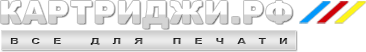 Список значений символов в наименованиях принтеров и МФУ HPMFP (MultiFunction Printer) – многофункциональное устройство – принтер, сканер, копир, иногда –                            факс.d (duplex) – наличие дуплекса, т.е. автоматической двусторонней печатиe (e-Print) – поддержка облачных технологий f (fax) – наличие факсимильного аппарата (факса)I (input) - наличие одного или нескольких слотов для чтения флеш-картn (net) – поддержка сетевого интерфейса EtherNet (технология пакетной передачи данных в локальных компьютерных сетях)m (mailbox) – наличие  почтовых ящиков - отсеков  для приема отпечатанных материаловs (stapler) – наличие степлераsk (Stapler/stacKer) – наличие  степлера-укладчикаt (telephon) возможность подключения телефонной трубкиw (Wireless Fidelity) – наличие Wi-Fi интерфейсаh (hard) -  наличие жесткого дискаx – сочетание следующих опций                d (duplex) – наличие дуплекса, т.е. автоматической двусторонней печати                t (telephon) возможность подключения телефонной трубки                  n (net) – поддержка сетевого интерфейса EtherNet (технология пакетной передачи     данных  в локальных компьютерных сетях)